Publicado en MADRID el 13/08/2021 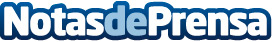 Francisco D'Agostino: normas básicas y qué se necesita saber antes de volar drones en EspañaLos drones se han convertido con el paso del tiempo en una forma de entretenimiento que cada día gana más popularidad. Su aceptación se debe a que son sencillos de utilizar, no son excesivamente caros y se pueden realizar tomas aéreas impresionantesDatos de contacto:Alvaro Lopez629456410Nota de prensa publicada en: https://www.notasdeprensa.es/francisco-dagostino-normas-basicas-y-que-se Categorias: Nacional Inteligencia Artificial y Robótica Dispositivos móviles http://www.notasdeprensa.es